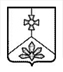 АДМИНИСТРАЦИЯКАВАЛЕРОВСКОГО МУНИЦИПАЛЬНОГО РАЙОНАПОСТАНОВЛЕНИЕ15.04.2014                              пгт Кавалерово                                                  № 160Об утверждении порядка  взимания платы за присмотр и уход за детьмив муниципальных образовательных учреждениях,реализующих образовательные программыдошкольного образованияВ соответствии со статьей 65 Федерального закона от 29.12.2012 № 273 «Об образовании в Российской Федерации», руководствуясь Уставом Кавалеровского муниципального района, в целях урегулирования вопроса по взиманию родительской платы за присмотр и уход за детьми в муниципальных образовательных учреждениях, реализующих образовательные программы дошкольного образования, администрация Кавалеровского муниципального районаПОСТАНОВЛЯЕТ:1. Утвердить Порядок взимания платы за присмотр и уход за детьми в муниципальных образовательных учреждениях, реализующих образовательные программы дошкольного образования (Приложение № 1). Распространить действие данного пункта на правоотношения, возникшие с 1 сентября 2013 года.2. Руководителям муниципальных образовательных учреждений, реализующих образовательные программы дошкольного образования, предоставление образовательной услуги и услуги по присмотру и уходу за детьми осуществлять по договору об оказании услуг, заключаемому с родителями (законными представителями) ребенка в соответствии с действующим законодательством.Признать утратившими силу с 1 сентября 2013 года Постановление администрации Кавалеровского муниципального района от 31.11.2012 года № 672 «Об утверждении Положения о порядке взимания и использования родительской платы за содержание детей в муниципальных казенных дошкольных образовательных учреждениях Кавалеровского муниципального района». Опубликовать данное постановление в газете «Авангард» и разместить на официальном сайте администрации Кавалеровского муниципального района.Контроль за выполнением настоящего постановления оставляю за собой.Глава Кавалеровского муниципальногорайона - глава администрацииКавалеровского муниципального района	                                 С.Ю. ЗайцевПриложение № 1к постановлению администрации Кавалеровского муниципального района от 15.04.2014 №160  Порядоквзимания платы за присмотр и уход за детьми в муниципальныхобразовательных учреждениях, реализующих образовательныепрограммы дошкольного образования1. Муниципальные образовательные учреждения, реализующие образовательные программы дошкольного образования (далее - МДОУ), осуществляют присмотр и уход за детьми - комплекс мер по организации питания и хозяйственно-бытового обслуживания детей, обеспечению соблюдения ими личной гигиены и режима дня.2. Размер платы, взимаемой с родителей (законных представителей) за присмотр и уход за детьми в МДОУ (далее - родительская плата), устанавливается учредителем МДОУ в соответствие с Федеральным законом от 06.10.2003 года № 131-ФЗ «Об общих принципах организации местного самоуправления в Российской Федерации», Федеральным законом Российской Федерации от 29.12.2012 года № 273-ФЗ «Об образовании в Российской Федерации», Законом Приморского края от 13.08.2013 N 243-КЗ «Об образовании в Приморском крае».3. В родительскую плату не допускается включение расходов на реализацию образовательной программы дошкольного образования, а также расходов на содержание недвижимого имущества МДОУ.4.	Родительская плата вносится родителями (законными представителями) ребенка самостоятельно, по квитанции, выданной образовательной организацией,  через кредитные организации (банки), почтовые отделения, расположенные на территории Кавалеровского муниципального района, и зачисляется на лицевой счет соответствующей образовательной организации.Начисление родительской платы производится на договорной основе централизованной бухгалтерией муниципального казенного учреждения «Центр обслуживания образовательных учреждений» п. Кавалерово Кавалеровского муниципального района в течение 10 дней текущего месяца согласно табелям посещаемости детей за предыдущий месяц.Родительская плата вносится ежемесячно в срок до 20 числа текущего месяца на лицевой счет образовательной организации5.	За присмотр и уход за детьми-инвалидами, детьми-сиротами и детьми, оставшимися без попечения родителей, а также за детьми с туберкулезной интоксикацией, обучающимися в МДОУ, родительская плата не взимается.Освобождение от родительской платы производится с момента предоставления родителями (законными представителями) в МДОУ подтверждающих льготу документов, на основании их письменного заявления с указанием оснований предоставления льготы по оплате. Приказ руководителя МДОУ о предоставлении льготы по оплате оформляется в день подачи заявления.Родителям (законным представителям), имеющим право на льготу по родительской плате по нескольким основаниям, льгота предоставляется только по одному из оснований по их выбору. В заявлении на установление льготы по родительской плате родители (законные представители) должны указать основание предоставления льготы.6. Родительская плата не взимается при посещении ребенка образовательных учреждений, реализующих основную общеобразовательную программу дошкольного образования в группах кратковременного пребывания до 3,5 ч. (без предоставления питания).7. В случае непосещения ребенком образовательных учреждений производится перерасчет родительской платы.Перерасчет родительской платы производится по окончании текущего месяца на основании табеля посещаемости детей.Табель посещаемости подписывается руководителем образовательного учреждения и сдается в централизованную бухгалтерию муниципального казенного учреждения "Центр обслуживания образовательных учреждений" п. Кавалерово Кавалеровского муниципального района Приморского края.Начало периода, за который производится перерасчет родительской платы, определяется датой первого дня отсутствия ребенка в образовательном учреждении. Окончание периода, за который производится перерасчет родительской платы, определяется датой, соответствующей последнему дню отсутствия ребенка в ОУ.Внесенная плата за время непосещения ребенком МДОУ засчитывается в последующие платежи, либо подлежит возврату в случае выбытия ребенка из МДОУ.8. Родительская плата не взимается в тех случаях, когда МДОУ (структурное подразделение или группа) не функционирует на основании приказа руководителя, и место в другом МДОУ (структурном подразделении или группе) ребенку не предоставлено.9. В целях материальной поддержки воспитания и обучения детей, посещающих образовательные организации, реализующие образовательную программу дошкольного образования, родителям (законным представителям) выплачивается компенсация в размере, 20% среднего размера родительской платы за присмотр и уход за детьми в образовательных учреждениях, на первого ребенка, 50% размера такой платы на второго ребенка, 70% размера такой платы на третьего ребенка и последующих детей, от размера средней родительской платы по Приморскому краю.Право на получение компенсации имеет один из родителей (законных представителей), внесших родительскую плату за присмотр и уход за детьми в соответствующей образовательной организации.Обращения за вышеназванной компенсацией производится в порядке установленным Постановлением Администрации Приморского края от 22 февраля 2007 г. № 50-па «О порядке обращения за компенсацией части родительской платы за содержание ребенка (присмотр и уход за ребенком) в образовательных организациях, реализующих основную общеобразовательную программу дошкольного образования и ее выплаты в Приморском крае».Финансовое обеспечение расходов, связанных с выплатой компенсации, является расходным обязательством администрации Приморского края.10. В случае выбытия воспитанника из образовательного учреждения централизованная бухгалтерия муниципального казенного учреждения «Центр обслуживания образовательных учреждений» п. Кавалерово Кавалеровского муниципального района Приморского края производит перерасчет внесенной родительской платы.Возврат переплаты части внесенной родительской платы родителями (законным представителям) воспитанника осуществляется на основании письменного заявления родителя (законного представителя) воспитанника на имя руководителя образовательного учреждения, справки-расчета централизованной бухгалтерии муниципального казенного учреждения "Центр обслуживания образовательных учреждений" п. Кавалерово Кавалеровского муниципального района Приморского края.11.  В случае невнесения родительской платы до 25 числа месяца следующего за истекшим месяцем образовательное учреждение обязано письменно уведомить родителей (законных представителей) о необходимости погашения задолженности в двухнедельный срок.При непогашении задолженности родителями (законными представителями) образовательное учреждение вправе обратиться в суд за взысканием задолженности.12. Контроль за правильным и своевременным внесением родителями (законными представителями) родительской платы осуществляет руководитель (заведующий)  учреждением.13.Контроль за целевым использованием денежных средств, поступивших в качестве родительской платы, осуществляет руководитель (заведующий) учреждением.ЛИСТ СОГЛАСОВАНИЯпостановления администрации Кавалеровского муниципального района об утверждении порядка  взимания платы за присмотр и уход за детьмив муниципальных образовательных учреждениях,реализующих образовательные программыдошкольного образованияПроект подготовил: Начальник отдела образования                                                                  Е.В. КинцлеСОГЛАСОВАНО:Постановление разослать:   Отдел организационно-контрольной работы администрации Кавалеровского муниципального района.Отдел образования администрации Кавалеровского муниципального района.МУК «Управление финансов»ДолжностьИнициалы, фамилияДата поступления документа на согласованиеЗамечания, подписьДата согласованияЗаместитель главы администрацииМ.Б. ВолковаНачальник юридического отделаЛ.А. ВеличкоНачальник МУК «Управление финансов»М.А. КартульНачальник отдела организационно-контрольной работыО.В. Лада